			м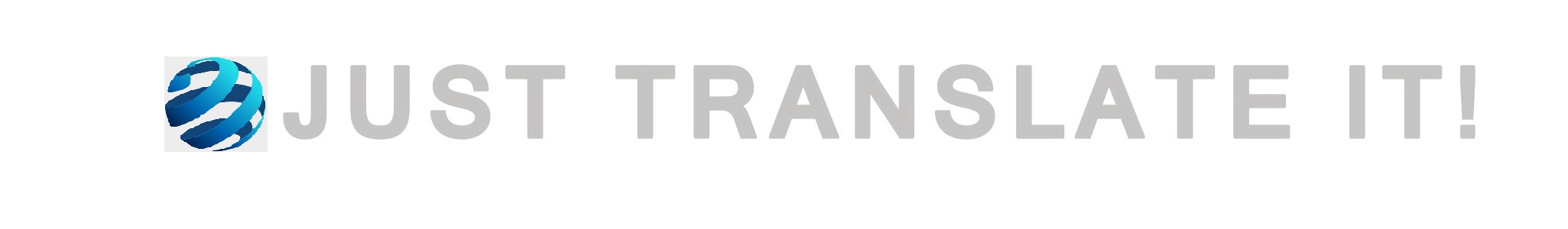 